МЕТОДИЧЕСКИЕ УКАЗАНИЯпо выполнению курсового проекта 
по дисциплине 
«Системный анализ и синтез сложных систем» (вторая часть)
Тема курсовой «Анализ сложных систем статистическими методами»Общие сведенияТема для всех вариантов одинаковая, на титульном листе нужно указать: «Анализ сложных систем статистическими методами. Вариант № …»Курсовые проекты выполняются по варианту, который определит преподаватель. По умолчанию, вариант курсового проекта - это номер в списке группы. Курсовой проект должны содержать:Титульный лист (приложение 2)СодержаниеЗаданиеВведение (где описывается цель, задачи, методы и т.д., 1-2  стр.).1. Теоретическая часть (описание статистических методов, произвольный материал, 10-15 стр.), общий заголовок…1.2 ……2. Практическая часть. Решение задач, с использованием ЭВМ, с подробным описанием всех вычислений, приведением графиков, распечаткой результатов, полученных на ЭВМ. Каждая задача – это отдельный раздел курсового проекта. Название задач и соответственно разделов курсового проекта:2.1. Методы описательной статистики для анализа сложных систем.2.2. Проверка статистической гипотезы о виде распределения.2.3. Проверка гипотезы о средних и дисперсиях параметрическими методами.2.4. Проверка гипотезы о характеристиках положения непараметрическими методами. Заключение (выводы по выполнению курсового проекта).Список литературыГрафическая часть (приложение 3).По поводу теоретической части: нужно выбрать и привести любой теоретический материал по темам, относящимся к методам математической статистики. Привожу основные направления поиска материала: описательная статистика, выборочный метод, математическая статистика, точечные оценки для выборочных данных, оценки характеристик положения и рассеяния, интервальные оценки параметров распределения, доверительные интервалы, проверка статистических гипотез, проверка гипотез о виде распределения, методы проверки нормальности распределения, параметрические методы математической статистики, методы сравнения средних, критерии Фишера и Стьюдента, сравнение математических ожиданий и дисперсий, непараметрические методы математической статистики, критерии Вилкоксона, Манна и Уитни.Можно выбрать материал по нескольким тематикам, подходящим по направлениям математической статистики и сформировать общий теоретический материал,2. Задания на практическую часть курсового проектаИмеется некоторая сложная система S, которая имеет несколько выходных каналов. Имеется возможность измерять параметры X, Y, Z,  …  которые характеризуют некоторые свойства этих каналов и измеряются численно. Методами математической статистики необходимо решить следующие задачи.Задача № 1. Методы описательной статистики для анализа сложных систем.В течении 30 временных периодов в системе S измерялся параметр X, выборка результатов измерений приведены в ПРИЛОЖЕНИИ (взять данные для своего варианта). Необходимо найти:а) Построить группированный статистический ряд параметра X, выбрав от 6 до 10 интервалов группировки. б) Построить полигон, гистограмму и кумулятивную кривую. Графики поместить в графическую часть курсового проекта. На первый лист поместить полигон и гистограмму, на второй лист поместить кумулятивную кривую.в) Точечные оценки математического ожидания, дисперсии, среднеквадратического отклонения, медианы параметра X.	г) Доверительные интервалы для математического ожидания и дисперсии параметра X с доверительной вероятностью p=0,95.Задача № 2 Проверка статистической гипотезы о виде распределенияВ течении 30 временных периодов в системе S измерялся параметр X, выборка результатов измерений приведены в ПРИЛОЖЕНИИ. Необходимо на уровне значимости α=0,01 проверить гипотезу о том, что параметр Х распределен по нормальному закону. Построить гистограмму с наложенной на нее функцией плотности нормального распределения, рисунок поместить в графическую часть курсового проекта на второй лист после кумулятивной кривой.  Задача № 3. Проверка гипотезы о средних и дисперсиях параметрическими методамиВ течении 15 временных периодов в системе S одновременно было проведено измерение двух параметров X и Y, выборки результатов измерений приведены в ПРИЛОЖЕНИИ для своего варианта, причем в первой строке данных находятся измерения X, а во второй – измерения Y. Необходимо на уровне значимости α=0,02 гипотезу о том, что: а) параметры X и Y имеют одинаковые дисперсии, если законы их распределений считаются нормальными;б) параметры X и Y имеют одинаковые математические ожидания, если законы их распределений считаются нормальными;Задача № 4. Проверка гипотезы о характеристиках положения непараметрическими методами.В системе S независимо друг от друга были взяты 16 измерений параметра X и 14 измерений параметра Y, выборки результатов измерений приведены в ПРИЛОЖЕНИИ для своего варианта, причем в первых восьми столбцах данных находятся измерения X, а в последних семи столбцах – измерения Y. Необходимо проверить на уровне значимости α=0,02 гипотезу о том, что параметры X и Y однородны и имеют одинаковые характеристики положения, если законы их распределений не известны и, возможно, отличаются от нормального.3. Примеры решения практических заданий в среде MS ExcelЗадача № 1 Методы описательной статистики для анализа сложных систем.Часть 1. Обработка опытных данныхОсновным объектом исследования в математической статистике является выборка.   Выборкой объема n называются числа x1 , x2 , …, xn,  получаемые на практике при n – кратном повторении эксперимента в неизменных условиях. На практике выборку чаще всего представляют статистическим рядом. Для этого вся числовая ось, на которой лежат значения выборки, разбивается на k интервалов (это число выбирается произвольно от 5 до 10), которые обычно равны, вычисляются середины интервалов zi, и считается число элементов выборки, попадающих в каждый интервал ni. Статистическим рядом называется последовательность пар (zi , ni). Рассмотрим решение задачи на ЭВМ в программе EXCEL на следующем примере.Пример 1. Дана выборка числа проданных автомобилей торговой фирмой за 25 недель:14, 18, 16, 21, 12, 19, 27, 19, 15, 20, 27, 29, 22, 28, 19, 17, 18, 24, 23, 22, 19, 20, 23, 21, 19. Построим статистический ряд, полигон, гистограмму и кумулятивную кривую. Откроем книгу программы EXCEL, Введем в первый столбец (ячейки А1-А25) исходные данные. Определим область чисел, на какой лежат данные. Для этого найдем максимальный и минимальный элементы выборки. Введем в В1 подпись «Максимум», а в В2 - подпись «Минимум». В соседних ячейках С1 и С2 определим функции «МАХ» и «MIN». Для этого ставим курсор в С1 и вызываем мастер функций, нажав на кнопку fx, в открывшемся окне в поле «Категория» выбираем «Статистические», и ниже ищем функцию МАКС и вызываем ее двойным щелчком мыши по названию.  В качестве аргумента функции (в графе «Число 1») обведем область данных (ячейки А1-А25). Поле «Число 2» оставляем пустым. Нажимаем «ОК». Результатом будет число 29. Ставим курсор в ячейку С2 и аналогично вводим функцию МИН. Результат – число 12. Видно, что все данные укладываются на отрезке [12;30]. Разделим его на девять (выбирается произвольно от 5 до 10) интервалов по 2 единицы каждый: 14-16,  18-20,  22-24, 24-26, 26-28, 28-30.В ячейки D1-D9 вводим верхние границы интервалов группировки – числа 14, 16, 18, 20, 22, 24, 26, 28, 30. Для вычисления частот ni используют функцию ЧАСТОТА, находящуюся в категории «Статистические». Введем ее в ячейку Е1. В строке «Массив данных» введем диапазон выборки (ячейки А1-А25). В строке «Массив интервалов» введем диапазон верхних границ интервалов группировки (ячейки D1-D9). Результат функции является массивом и выводится в ячейках Е1-Е9. Для полного вывода (не только первого числа в Е1) нужно выделить ячейки Е1-Е9, обведя их мышью,  и нажать F2, а далее одновременно CTRL+SHIFT+ENTER. Результат – частоты интервалов 2,2,3,7,4,3,0,3,1. Для построения гистограммы нужно выбрать ВСТАВКА/ДИАГРАММА или нажать на соответствующий значок на основной панели (при этом курсор должен стоять в свободной ячейке). Далее выбрать тип: ГИСТОГРАММА, вид по выбору, нажать «ДАЛЕЕ», в строке «ДИАПАЗОН» обвести частоты Е1-Е9, перейти на вкладку «РЯД», в строке « ПОДПИСИ ОСИ Х» ввести интервалы в ячейках D1-D9, нажать «ДАЛЕЕ» ввести название «ГИСТОГРАММА», подписи осей: ось Х - «ИНТЕРВАЛЫ» и ось Y - «ЧАСТОТА», нажать «ГОТОВО». Для создания полигона перейти на пустую ячейку и сделать то же самое, только вместо типа диаграммы «ГИСТОГРАММА», выбрать «ГРАФИК». Для построения кумулятивной кривой нужно посчитать накопленные частоты. Для этого в ячейку F1 вводим «=Е1», в F2 – вводим «=F1+Е2» и автозаполнением перетаскиваем эту ячейку до F9. Далее строим график как и в случае полигона, но в строке «ДИАПАЗОН» вводим накопленные частоты, ссылаясь на F1-F9, а на вкладке «РЯД», в строке « ПОДПИСИ ОСИ Х» вводим интервалы в ячейках D1-D9. Часть 2. Точечное оценивание.Точечные оценки параметров распределения - это оценки, полученные по выборке и приближенно равные оцениваемым параметрам. Основными точечными оценками являются:Объем выборки n – количество элементов в выборке.Выборочное среднее  – оценка математического ожидания, среднеарифметическое элементов выборки.Выборочная дисперсия  – среднее квадратов отклонения элементов выборки от выборочного среднего, является оценкой дисперсии, характеризует разброс выборочных значений.Стандартное отклонение S – корень из дисперсии.Медиана h – средний элемент вариационного ряда или полусумма двух средних элементов, если объем выборки четный.Мода d – наиболее часто повторяющийся элемент.Коэффициент эксцесса  - характеризует «островерхость» гистограммы или полигона по сравнению с кривой Гаусса нормального распределения.Коэффициент асимметрии  - характеризует степень симметричности гистограммы или полигона.Перцентиль на уровне р - значение , меньше которого  элементов выборки.Пример 2. Имеется выборка числа автомобилей, проданных автосалоном за 25 недель: 43, 38, 34, 51, 47, 45, 41, 52, 50, 38, 43, 44, 39, 46, 49, 42, 42, 38, 53, 55, 48, 45, 41, 49, 47. Найти основные числовые характеристики выборки.Запускаем программу EXCEL, первый лист. Вводим исходные данные в ячейки А1-А25. Находим числовые характеристики. Для ввода функций выделяем два столбца, например, В и С, в первом вводим название характеристики, во втором – функцию. В ячейки В1-В11 вводим подписи числовых характеристик, то есть вписываем в эти ячейки первый столбец таблицы, приведенной ниже. В С1 вводим текст «Функция» и ниже определяем функции, соответствующие названию (из второй колонки таблицы). Все функции вызываются нажатием на кнопку fx, находятся в категории «Статистические» и в качестве массива данных (поле «ЧИСЛО 1»), указывается ссылка на А1-А25. Например, для ввода первой из них ставим курсор в С2, нажимаем fx, выбираем категорию «Статистические» и функцию «Счет», в открывшемся окне ставим курсор в поле «Число 1» и обводим курсором ячейки А1-А25, нажимаем «ОК». Также поступаем и с другими функциями.Существует другой способ вычисления числовых характеристик выборки. Для этого ставим курсор в свободную ячейку (например, D1). Затем вызываем в меню «Данные» подменю «Анализ данных». Если в меню «Данные» отсутствует этот пункт, то в меню «Файл» нужно выбрать пункт «Параметры», в нем пункт «Надстройки», нажать на кнопку «Перейти» внизу окна, и в нем поставить флажок напротив пункта «Пакет анализа» (Analysis ToolPak). После этого в меню «Данные» появится «Анализ данных» (Data Analysis). В окне «Анализ данных» нужно выбрать пункт «Описательная статистика» (Descriptive Statistics). В появившемся окне в поле «Входной интервал» (Input Range) делаем ссылку на выборку А1-А25, помещая курсор в поле и обводя эти ячейки. Оставляем группирование «По столбцам» (Columns). В разделе «Параметры вывода» (Output Options) ставим флажок на «Выходной интервал» (Output Range) и в соседнем поле задаем ссылку на верхнюю левую ячейку области вывода (например D1), ставим флажок напротив «Описательная статистика» (Summary Statistics), нажимаем «ОК». Результат – основные характеристики выборки (сделайте шире столбец D, переместив его границу в заголовке). Часть 3. Интервальное оценивание. Рассмотрим теперь методы интервального оценивания. Доверительным интервалом называется интервал , в который с заданной вероятностью р попадает оцениваемый параметр. Вероятность р называется доверительной. Вместо нее часто задают величину , называемую уровнем значимости. Если выборка объема п представляет случайную величину, распределенную нормально, то доверительные интервалы для матожидания и дисперсии равны  ,   ,где  и  - квантили распределения Стьюдента и хи-квадрат, 
.Возвращаемся на лист 1 электронной таблицы с данными примера и для них вычислим доверительные интервалы при р=0,05. Вводим данные согласно рисунку: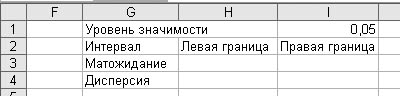 Для вычисления величины  служит функция «Доверит» категории «Статистические» с тремя параметрами «Альфа» - уровень значимости , «Станд_откл» - среднеквадратическое отклонение S, «Размер» - объем выборки п. Таким образом, вводим в Н3 функцию:=СРЗНАЧ(А1:А25)-ДОВЕРИТ(I1;СТАНДОТКЛОН(А1:А25);25)а в ячейку I3 функцию:=СРЗНАЧ(А1:А25)+ДОВЕРИТ(I1;СТАНДОТКЛОН(А1:А25);25)Для вычисления доверительного интервала для дисперсии следует отметить, что функция вычисления квантили распределения хи-квадрат (обратного распределения хи-квадрат) называется «ХИ2ОБР» (категория «Статистические») и имеет два параметра: первый «Вероятность» содержит доверительную вероятность р, второй – степень свободы п-1. Вводим в соответствии с данными условиями и формулой для доверительного интервала в ячейку Н4 запись: =ДИСП(A1:A25)*24/ХИ2ОБР(0,025;24)а в ячейку I4 запись:    =ДИСП(A1:A25)*24/ХИ2ОБР(0,975;24).Получаем значения границ доверительных интервалов.Задача 2 Проверка статистической гипотезы о виде распределенияМетоды проверки статистических гипотез занимают центральное место в исследованиях математической статистики. Одной из важнейших групп критериев проверки статгипотез являются критерии проверки гипотез о виде распределений (критерии согласия). Они по выборочным данным проверяют предположение о принадлежности генеральной совокупности к тому или иному виду распределений. Одним из наиболее мощных критериев согласия является критерий Пирсона, называемый еще критерием хи-квадрат. Его суть заключается в сравнении теоретических частот элементов выборки ni (для дискретных распределений) с теоретическими частотами , где - вероятность принять это значение, рассчитанное по исследуемому закону распределения. Если распределение непрерывное, то строится группированный статистический ряд из k интервалов иесть вероятность попасть в i-й интервал группировки (здесь  - функция распределения проверяемого закона). Статистикой критерия является величина . Критическое значение критерия равно обратному распределению хи-квадрат со степенями свободы (k-r-1):   , где r – число оцениваемых параметров закона распределения. Распределение можно считать соответствующим теоретическому если выполняется условие . Рассмотрим решение данной задачи на примере. Пример. Имеется выборка прибыли (тыс. руб.) коммерческой фирмы за 40 дней. Необходимо проверить статистическую гипотезу о том, что прибыль данной фирмы распределена по нормальному закону распределения. Взять уровень значимости  . Для проверки гипотезы о принадлежности генеральной совокупности нормальному виду распределений необходимо строить группированный статистический ряд, т.к. нормальное распределение является непрерывным. Для этого нужно знать размах выборки, который равен разнице между максимальным и минимальным элементами выборки. Кроме того, нужно рассчитать точечные оценки математического ожидания и среднеквадратического отклонения (СКО). Открываем электронную таблицу и вводим данные выборки в нее в ячейки А2-А41, делаем подписи для расчетных параметров в соответствии с рисунком: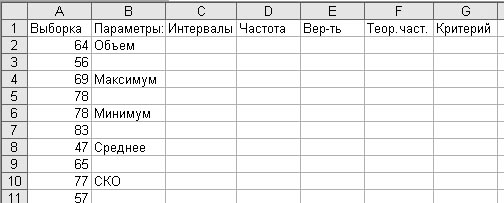 Вычисляем параметры по выборке. Для этого вводим в ячейку В3: «=СЧЁТ(A2:A41)» (здесь и далее кавычки вводить не надо, функции можно вводить с помощью мастера функций из категории «Статистические», как в лабораторной работе № 2, ссылки на ячейки можно ввести щелкнув мышью по ячейке). В В5 вводим: «=МАКС(A2:A41)», в В7: «=МИН(A2:A41)», в В9: «=СРЗНАЧ(A2:A41)», в В11: «=СТАНДОТКЛОН.В(A2:A41)». Видно, что весь диапазон значений элементов лежит на интервале от 47 до 88. Разобьем этот интервал на интервалы группировки:     [0; 50], (50; 55], (55; 60], (60; 65], (65; 70], (70; 75], (75; 80], (80; 85],   (85; 90]. Для этого вводим в ячейки С2-С11 границы интервалов:Для вычисления частот п используем функцию ЧАСТОТА. Для этого в D3 вводим формулу «=ЧАСТОТА(A2:A41;C3:C11)». Затем обводим курсором ячейки D3-D11, выделяя их и нажимаем F2, а затем одновременно Ctrl+Shift+Enter. В результате в ячейках D3-D11 окажутся значения частот. Для расчета теоретической вероятности  вводим в ячейку Е3 разницу между функциями нормального распределения (функция НОРМРАСП категории «Статистические») с параметрами: «Х» – значение границы интервала, «Среднее» - ссылка на ячейку В9, «Стандартное_откл» - ссылка на В11, «Интегральная» - 1. В результате в Е3 будет формула:=НОРМ.РАСП(C3;$B$9;$B$11;1)-НОРМ.РАСП(C2;$B$9;$B$11;1)Автозаполняем эту формулу на Е3-Е10 перемещая нижний правый угол Е3 до ячейки Е10. В последней ячейке столбца Е11 для соблюдения условия нормировки вводим дополнение предыдущих вероятностей до единицы. Для этого вводим в Е11: «=1-СУММ(E3:E10)»Для расчета теоретической частоты  вводим в F3 формулу: «=E3*$B$3», автозаполняем ее на F3-F11.Для вычисления элементов суммы  критерия Пирсона вводим в G3 значение «=(D3-F3)*(D3-F3)/F3» и автозаполняем его на диапазон G3-G11. Находим значение критерия  и критическое значение . Для этого вводим в F12 подпись «Сумма», а в F13 подпись «Критич.». Вводим в соседние ячейки формулы – в G12: «=СУММ(G3:G11)», а в G13: «=ХИ2.ОБР(0,05;6)», здесь параметр  взят из условия, а степень свободы (k-r-1)=(9-2-1)=6, так как k=9 – число интервалов группировки, а r=2, т.к. были оценены два параметра нормального распределения: математическое ожидание и СКО. Видно, что , то есть можно считать, что прибыль данной фирмы распределена по нормальному закону распределения. Проверим это, построив графики плотностей эмпирического и теоретического распределений. Ставим курсор в любую свободную ячейку и вызываем мастер диаграмм (Вставка/Диаграмма). Выбираем тип диаграммы «График» и вид «График с маркерами» самый левый во второй строке, нажимаем «Далее». Ставим курсор в поле «Диапазон» и удерживая кнопку CTRL обводим мышью область ячеек D3-D11 а затем F3-F11. Переходим на закладку «Ряд» и в поле «Подписи оси Х» обводим область С3-С11. Нажимаем «Готово». Видно, что графики достаточно хорошо совпадают, что говорит о соответствии данных нормальному закону.   Задача № 3 Проверка гипотезы о средних и дисперсиях параметрическими методами.Часть 1. Критерий Фишера сравнения дисперсий Используется в случае, если нужно проверить различается ли разброс данных (дисперсии) у двух выборок. Это может использоваться, например, при сравнении точностей обработки деталей на двух станках, равномерности продаж товара в течении некоторого периода в двух городах и т.д. Для проверки статистической гипотезы о равенстве дисперсий служит F- критерий Фишера.  Основной характеристикой критерия является уровень значимости , который имеет смысла вероятности ошибиться, предполагая, что дисперсии и, следовательно, точность, различаются. Вместо  в задачах также иногда задают доверительную вероятность , имеющую смысл вероятности того, что дисперсии и в самом деле равны. Обычно выбирают критическое значение уровня значимости, например 0,05 или 0,1, и если  больше критического значения, то дисперсии считаются равными, в противном случае, различны. При этом критерий может быть односторонним, когда нужно проверить, что дисперсия конкретной выделенной выборки больше, чем у другой, и двусторонним, когда просто нужно показать, что дисперсии не равны. Существует два способа проверки таких гипотез. Рассмотрим их на примерах. Пример 1. Два автомата расфасовывают муку по мешкам, емкостью . Необходимо проверить, можно ли с вероятностью не менее 0,95 считать, что точность расфасовки на обоих автоматах одинакова. Для проверки гипотезы отбираются две выборки весов муки, расфасованной на первом и втором автомате: По условию задачи критерий двусторонний, так как требуется проверить различие дисперсий (точностей). Доверительная вероятность задана p=0.95, следовательно, уровень значимости . Вводим данные выборок (без подписей) в две строчки в ячейки А1-L1 и А2-L2 соответственно. Для вычисления уровня значимости двустороннего критерия служит функция ФТЕСТ(массив1;массив2). Вводим в А4 подпись «Уровень значимости», а в В4 функцию ФТЕСТ, аргументами которой должны быть ссылки на ячейки А1-L1 и А2-L2 соответственно. Результат 0,011591293 говорит о том, что вероятность ошибиться, приняв гипотезу о различии дисперсий, около 0,01, что меньше критического значения, заданного в условии задачи 0,05. Следовательно, можно говорить что опытные данные с большой вероятностью подтверждают предположение о том, что дисперсии разные и точность расфасовки автоматов различна.Другой способ решения задачи – использовать надстройку «Анализ данных», которая находится в меню «Данные» подменю «Анализ данных». Если в меню «Данные» отсутствует этот пункт, то в меню «Файл» нужно выбрать пункт «Параметры», в нем пункт «Надстройки», нажать на кнопку «Перейти» внизу окна, и в нем поставить флажок напротив пункта «Пакет анализа» (Analysis ToolPak). После этого в меню «Данные» появится «Анализ данных» (Data Analysis). Вызвав его, откроется окно, в котором нужно выбрать «Двухвыборочный F-тест для дисперсий» (F-test Two-Sample for Variances). В открывшемся окне в полях «Интервал переменной 1» (Variable 1 Range) и «Интервал переменной 2» (Variable 1 Range) вводят ссылки на данные (А1-L1 и А2-L2, соответственно), если имеются подписи данных, то ставят флажок у надписи «Метки» (Label) (у нас их нет, поэтому флажок не ставится). Далее вводят уровень значимости в поле «Альфа» (Alpha) (по условия это 0,05, и данное значение уже указано по умолчанию). В разделе «Параметры вывода» (Output Options) ставят метку около «Выходной интервал» (Output Range) и поместив курсор в появившееся поле напротив надписи, щелкают левой кнопкой в ячейке В7. Вывод результата будет осуществляться начиная с этой ячейки. Нажав на «ОК» появляется таблица результата. Сдвиньте границу между столбцами В и С, С и D, D и Е, увеличив ширину столбцов В, С и D так, чтобы умещались все надписи. В таблице указаны средние и дисперсии каждой выборки, значение F-критерия, односторонний критический уровень значимости в строке «P(F<=f) одностороннее» («Р(F<=f) one-tail») и критическое значение F-критерия (F critical one tail). Если значение F-критерия ближе к единице, чем F-критическое, то с заданной вероятностью можно считать, что дисперсии равны. Об этом же говорит и то, что критический уровень значимости «P(F<=f) одностороннее» больше заданного значения .  В нашем случае  F-критерий равен 5,128330184 а F-критическое 2,817927225, то есть F-критерий дальше от единицы, чем критическое значение. Это говорит о том, что дисперсии  различны и автоматы имеют разную точность расфасовки. Часть 2. Критерий Стьюдента сравнения средних Используется для проверки предположения о том, что средние значения двух показателей, представленных выборками, значимо различаются. Существует три разновидности критерия: один – для связанных выборок, и два для несвязанных выборок (с одинаковыми и разными дисперсиями). Если выборки не связаны, то предварительно нужно проверить гипотезу о равенстве дисперсий, чтобы определить, какой из критериев использовать. Так же как и в случае сравнения дисперсий имеются 2 способа решения задачи, которые рассмотрим на примере.Пример 2. Имеются данные о средненедельных количествах продаж товара (тыс. шт.) до и после смены производителем оформления упаковки. Можно ли с вероятностью 0,99 считать, что смена упаковки привела к среднему увеличению количества продаж?По условию р=0,99, =0,01, выборки не связаны, критерий односторонний, т.к. нужно показать, что средние показателя, представленного второй выборкой, больше чем у первой. Вводим в ячейки А1-М1 и А2-L2 исходные данные.  Т.к. выборки несвязаны, то предварительно сравниваем дисперсии (сделать это самостоятельно аналогично предыдущему примеру из п. 2 любым способом). В результате проверки дисперсии оказываются равными. Первый способ решения задачи, как и в случае дисперсий, использовать стандартную функцию. Ею является ТТЕСТ(массив1;массив2;хвосты;тип), решающий задачу по t-критерию Стьюдента. В ячейке В4 вводим подпись «t-критерий», а в соседнюю С4 функцию ТТЕСТ (категория «Статистические») Аргументы функции: - массив1, массив2 – исходные данные (ссылки на  А1-М1 и А2-L2); - хвосты – вид критерия: если 1 – односторонний критерий, если 2 – двусторонний (в нашем случае ставится единица); - тип – тип критерия: если выборки связаны, то 1, для несвязанных выборок с равными дисперсиями – ставим 2, для несвязанных выборок с неравными дисперсиями ставим 3.  В нашем случае дисперсии равны, поэтому выбираем 2. Функция возвращает критическое значение уровня значимости, имеющего смысл ошибиться, приняв гипотезу о различии средних. Если критическое значение больше заданного, то средние нужно считать равными. Результат в нашем случае  0,0476828 больше заданного . Следовательно, смена производителем упаковки не привела к среднему увеличению продаж и изменения в количествах продаж, вероятнее всего, связано с какими-то случайными факторами. Второй способ – использовать пакет «Анализ данных» (Data Analysis). Способ вызова и подключения его был описан в п.2. В зависимости от типа критерия выбирается один из трех: «Парный двухвыборочный t-тест для средних» (t-Teat: Paired Two Sample for Means) – для связанных выборок, и «Двухвыборочный t-тест с одинаковыми дисперсиями» (t-Teat: Two Sample Assuming Equal Variances) или «Двухвыборочный t-тест с разными дисперсиями» (t-Teat: Two Sample Assuming Unequal Variances) - для несвязанных выборок. Вызовите тест с одинаковыми дисперсиями, в открывшемся окне в полях «Интервал переменной 1» (Variable 1 Range) и «Интервал переменной 2» (Variable 2 Range) вводят ссылки на данные (А1-М1 и А2-L2, соответственно), если имеются подписи данных, то ставят флажок у надписи «Метки» (Label) (у нас их нет, поэтому флажок не ставится). Далее вводят уровень значимости в поле «Альфа» (Alpha) - 0,01. Поле «Гипотетическая средняя разность» (Hypothesized Mean Difference) оставляют пустым. В разделе «Параметры вывода» (Output Options) ставят метку около «Выходной интервал» (Output Range) и поместив курсор в появившееся поле напротив надписи, щелкают левой кнопкой в ячейке В7. Вывод результата будет осуществляться начиная с этой ячейки. Нажав на «ОК» появляется таблица результата. Сдвиньте границу между столбцами В и С, С и D, D и Е, увеличив ширину столбцов В, С и D так, чтобы умещались все надписи. Процедура выводит основные характеристики выборок, t-статистику (t-stat), критические значения этих статистик и критические уровни значимости «P(T<=t) одностороннее» (P(T<=t) one-tail) и «P(T<=t) двухстороннее» (P(T<=t) two-tail). Если по модулю t-статистика меньше критического, то средние показатели с заданной вероятностью равны. В нашем случае |-1,739215668| < 2,499873517, следовательно, среднее число продаж значимо не увеличилось. Следует отметить, что если взять уровень значимости =0,05, то результаты исследования будут совсем иными. Задача № 4. Проверка гипотезы о характеристиках положения непараметрическими методами.Критерий Вилкоксона, который еще называют критерием Манна и Уитни,  является аналогом критерия Стьюдента и позволяет сравнить средние значения показателя в двух группах. Однако, данный критерий не требует, чтобы распределение показателя было нормальным и его можно использовать для любых выборок.Пример 1. Психолог разработал методику, увеличивающую скорость реакции и как следствие производительность труда рабочих на сборочном конвейере крупного машиностроительного предприятия. Для обоснования эффективности своей методики им были отобраны 2 группы рабочих численностью 12 и 13 человек. В первой группе методика, повышающая скорость реакции не проводилась, а во второй проводилась. Затем путем тестирования были измерены скорости реакции в обоих группах. Результаты представлены в таблице:	Необходимо проверить гипотезу об однородности уровня скорости реакции в обоих группах, то есть об одинаковости характеристик положения на уровне значимости α=0,05. Открываем новый рабочий лист Excel и вводим в А1 подпись «Группа 1», в В1-М1 результаты теста для первой группы, в А2 вводим «Группа 2» и в В2-N2 результаты теста для второй группы. Находим порядковые номера в общей, смешанной группе каждого значения, если расположить их в порядке возрастания, то есть ранги. Для этого служит функция РАНГ, категория «Статистические». В ячейку А3 делаем подпись «Порядок 1». Затем ставим курсор в В3, вызываем мастер функций fx, выбираем категорию «Статистические» и функцию «РАНГ», в открывшемся окне ставим курсор в поле «Число», обводим курсором ячейки В1-М1, ставим курсор в поле «Массив» (или «Ссылка в других версиях Excel), обводим курсором ячейки В1-N2, ставим курсор в поле «Порядок» и вводим 1, чтобы указать, что элементы упорядочены по возрастанию и нажимаем «ОК». В ячейке В3 появился порядковый номер первого числа первой группы 6. Но нам нужно вывести порядковые номера всех чисел из первой группы. Для этого обводим мышкой по центру ячеек В3-М3, выделяя их и нажимаем клавишу F2, затем нажимаем и удерживаем три клавиши в следующей последовательности: “Ctrl”, “Shift” и “Enter”. Получили порядковые номера всех элементов первой группы в общем вариационном ряду. Проделываем ту же процедуру для второй группы. В ячейку А4 делаем подпись «Порядок 2». Ставим курсор в В4, вызываем функцию «РАНГ», в открывшемся окне в поле «Число», обводим курсором ячейки В2-N2, переводим курсор в поле «Массив» («Ссылка»), обводим курсором ячейки В1-N2, в поле «Порядок» и вводим 1 и нажимаем «ОК». Затем обводим мышкой ячейки В4-N4, выделяя их и нажимаем клавишу F2, затем “Ctrl”, “Shift” и “Enter”. Согласно методики расчета критерия, если несколько элементов вариационного ряда равны по величине, то каждый элемент имеет один и тот же ранг, равный среднеарифметическому их порядковых номеров. Однако Excel при расчете ранга это правило не выполняет. Для устранения этой проблемы вводим поправочный коэффициент, который рассчитывается по формуле , где n – число элементов в группе, R+ - порядковый номер при упорядочении по возрастанию а R- - порядковый номер при упорядочении по убыванию. Ставим курсор в А5 и вводим подпись «Поправка 1», затем в В5 вводим  =(СЧЁТ(B1:N2)+1-РАНГ.СР(B1:M1;B1:N2;0)-РАНГ.СР(B1:M1;B1:N2;1))/2. При вводе формулы ссылки на диапазон ячеек В1:N2 и B1:М1 вводятся в английской раскладке клавиатуры, причем при их вводе можно просто обвести соответствующий диапазон от В1 до N2 или от B1 до М1 мышью. Затем обводим мышкой ячейки В5-М5 и нажимаем клавишу F2, затем “Ctrl”+“Shift”+“Enter”. Ставим курсор в А6 и вводим подпись «Поправка 2», затем в В6 вводим  =(СЧЁТ(B1:N2)+1-РАНГ.СР(B2:N2;B1:N2;0)-РАНГ.СР(B2:N2;B1:N2;1))/2. Затем обводим мышкой ячейки В6-N6 и нажимаем клавишу F2, затем “Ctrl”+“Shift”+“Enter”. Теперь находим ранги элементов, прибавляя к порядковому номеру поправку.  Вводим в А7 подпись «Ранг 1», а в соседнюю В7 формулу =B3+B5, автозаполняем на ячейки А7-М7. Вводим в А8 подпись «Ранг 2», а в соседнюю В8 формулу =B4+B6, автозаполняем на ячейки А8-N8. На следующем этапе вводим итоговые характеристики критерия. Записываем объемы выборок и суммы рангов для каждой группы. Вводим объемы выборок. Ставим курсор в А9, вводим «n1=», а в соседнюю В9 вводим 12, в А10, вводим «n2=», а в соседнюю В10 вводим 13. Рассчитываем суммы рангов. В С9 вводим «R1=», в D9 вводим формулу =СУММ(B7:M7), в С10 вводим «R2=», в D10 вводим формулу =СУММ(B8:N8). Рассчитываем теперь статистики критерия: Вводим в Е9 подпись «w1=», а в Е10 подпись «w2=», в E11 подпись «W=». В F9 вводим формулу =B9*B10+B9*(B9+1)/2-D9,  в F10 формулу =B9*B10+B10*(B10+1)/2-D10, в Е11 формулу =МИН(F9:F10). Полученное значение критерия Вилкоксона находится в ячейке Е11. Согласно методике критерия полученное значение нужно сравнить с критическим. Но, к сожалению, в Excel нет функции, возвращающей обратное распределение Вилкоксона. Поэтому воспользуемся приближенной формулой. Рассчитаем другую статистику . Для этого вводим в Е12 вводим подпись «Z=», а в соседнюю ячейку F12 вводим формулу статистики Z: =(B9*B10/2-F11)/КОРЕНЬ(B9*B10*(B9+B10+1)/12). Результат 3,100391. Критическое значение находим из обратного нормального распределения. Вводим в G12 подпись «Zкр=», а в соседней Н12 вызываем мастер функции и в категории «Статистические» находим функцию НОРМСТОБР, аргументом которой будет доверительная вероятность                   р = 1 - α= 1 - 0,05 = 0,95. Вводим 0,95 в поле «Вероятность» вызванной функции. Видно, что Z-статистика критерия больше критического значения 1,644854, следовательно скорости реакции в группах значимо различаются, методика разработанная психологом действительно повышает скорость реакции и производительность труда. ПРИЛОЖЕНИЯВНИМАНИЕ! Списки литературы взять из лекций, оттуда выбрать 15-20 источниковМинистерство науки и высшего образования Российской Федерации ФЕДЕРАЛЬНОЕ ГОСУДАРСТВЕННОЕ БЮДЖЕТНОЕ ОБРАЗОВАТЕЛЬНОЕ УЧРЕЖДЕНИЕ ВЫСШЕГО ОБРАЗОВАНИЯ «ВОРОНЕЖСКИЙ ГОСУДАРСТВЕННЫЙ ТЕХНИЧЕСКИЙ УНИВЕРСИТЕТ» (ВГТУ)Факультет экономики, менеджмента и информационных технологийНаправление подготовки 27.03.03 – «Системный анализ и управление»Кафедра управленияКурсовой проектпо дисциплине: «Системный анализ и синтез сложных систем»на тему:«Анализ сложных систем статистическими методами. Вариант №…»Выполнил: Студент 1 курса группы зпСАУ-181
Фамилия И.О.Подпись__________________Проверил: к.ф.-м.н, доц. кафедры управления Моисеев С.И.Работа защищена: «   »        2021 г.С оценкой: __________________Подпись преподавателя: _______Воронеж 2021ХарактеристикаФункцияОбъем выборкиСЧЁТ(массив данных)Выборочное среднееСРЗНАЧ(массив данных)ДисперсияДИСП(массив данных)Стандартное отклонениеСТАНДОТКЛОН(массив данных)МедианаМЕДИАНА(массив данных)МодаМОДА(массив данных)Коэффициент эксцессаЭКСЦЕСС(массив данных)Коэффициент асимметрииСКОС(массив данных)Перцентиль 40%ПЕРСЕНТИЛЬ(массив данных; 0,4)Перцентиль 80%ПЕРСЕНТИЛЬ(массив данных; 0,8)Выборка прибыли коммерческой фирмы за 40 дней (тыс. руб.)Выборка прибыли коммерческой фирмы за 40 дней (тыс. руб.)Выборка прибыли коммерческой фирмы за 40 дней (тыс. руб.)Выборка прибыли коммерческой фирмы за 40 дней (тыс. руб.)Выборка прибыли коммерческой фирмы за 40 дней (тыс. руб.)Выборка прибыли коммерческой фирмы за 40 дней (тыс. руб.)Выборка прибыли коммерческой фирмы за 40 дней (тыс. руб.)Выборка прибыли коммерческой фирмы за 40 дней (тыс. руб.)Выборка прибыли коммерческой фирмы за 40 дней (тыс. руб.)Выборка прибыли коммерческой фирмы за 40 дней (тыс. руб.)Выборка прибыли коммерческой фирмы за 40 дней (тыс. руб.)Выборка прибыли коммерческой фирмы за 40 дней (тыс. руб.)Выборка прибыли коммерческой фирмы за 40 дней (тыс. руб.)Выборка прибыли коммерческой фирмы за 40 дней (тыс. руб.)Выборка прибыли коммерческой фирмы за 40 дней (тыс. руб.)Выборка прибыли коммерческой фирмы за 40 дней (тыс. руб.)Выборка прибыли коммерческой фирмы за 40 дней (тыс. руб.)Выборка прибыли коммерческой фирмы за 40 дней (тыс. руб.)Выборка прибыли коммерческой фирмы за 40 дней (тыс. руб.)Выборка прибыли коммерческой фирмы за 40 дней (тыс. руб.)64566978788347657757615250586048626368646464796665628575886182527275846662736474ЯчейкаС2С3С4С5С6С7С8С9С10С11Число05055606570758085901 автом.47,552,951,348,152,649,448,052,345,952,646,849,02 автом.52,550,548,448,650,650,050,149,549,751,149,249,7до смены161919141415151717161619191616191914141515191913после смены1818191921211515191918181515202017171616212115151 группа2426222420232127232528252 группа28312624322930322429332431ВариантВыборки по вариантам для практических заданийВыборки по вариантам для практических заданийВыборки по вариантам для практических заданийВыборки по вариантам для практических заданийВыборки по вариантам для практических заданийВыборки по вариантам для практических заданийВыборки по вариантам для практических заданийВыборки по вариантам для практических заданийВыборки по вариантам для практических заданийВыборки по вариантам для практических заданийВыборки по вариантам для практических заданийВыборки по вариантам для практических заданийВыборки по вариантам для практических заданийВыборки по вариантам для практических заданийВыборки по вариантам для практических заданий46,624,069,564,882,459,630,049,351,883,299,431,864,559,741,862,124,771,452,426,769,094,462,019,480,560,341,341,442,750,521,696,551,460,552,028,265,673,151,532,486,660,367,040,163,569,860,659,272,849,052,664,729,232,545,479,744,834,162,459,565,947,332,466,825,046,140,451,848,258,052,278,387,976,674,546,959,872,541,572,544,754,940,673,542,467,081,276,642,730,535,740,348,348,628,711,336,365,063,761,374,042,538,330,355,754,378,138,764,067,747,983,226,650,546,758,367,542,475,748,250,887,184,857,258,463,555,541,433,723,333,335,787,956,741,757,743,032,632,341,654,788,366,245,927,944,774,170,750,151,137,260,155,547,731,252,367,155,340,376,756,518,944,244,648,033,322,918,325,760,949,851,032,242,069,83,262,410,913,593,777,069,150,724,653,752,979,267,422,732,460,546,329,388,270,130,657,958,150,044,822,461,352,423,362,460,041,952,849,925,662,067,260,417,678,546,766,846,543,867,943,435,721,652,122,576,848,673,866,919,151,553,243,562,656,834,654,719,789,632,225,658,832,138,435,535,984,592,189,149,247,159,465,470,337,149,548,536,451,022,273,177,025,424,039,180,759,949,687,663,024,581,138,650,065,431,833,822,636,489,841,642,883,611,827,450,266,854,814,339,569,367,463,940,940,424,867,664,739,036,740,748,056,216,968,566,765,075,216,472,234,945,758,064,550,452,942,856,158,966,081,439,547,059,051,143,862,769,974,026,721,243,540,838,824,745,237,954,739,149,990,315,649,470,763,631,451,167,646,251,691,151,485,689,833,671,226,715,553,281,463,188,576,242,942,155,053,853,419,353,257,77,560,866,058,122,538,370,665,143,256,774,055,768,628,071,849,364,154,047,652,271,857,067,133,360,137,774,557,238,337,443,276,555,359,938,754,353,073,742,574,352,331,861,235,345,577,871,353,034,680,885,337,641,451,742,742,938,231,677,760,210,955,639,251,139,658,670,550,380,327,455,785,766,834,344,281,960,170,929,236,128,361,333,034,973,028,669,335,977,855,570,754,236,662,659,378,955,437,268,137,049,773,853,088,547,375,791,068,178,655,539,058,758,926,257,427,284,060,741,060,160,558,327,535,949,164,160,736,055,263,950,065,757,433,350,541,054,920,945,614,142,221,725,264,551,772,522,864,045,450,965,123,026,745,443,340,913,572,442,667,929,447,042,051,860,432,855,859,873,950,952,578,456,669,873,432,033,740,636,446,945,974,236,630,072,646,34,574,312,760,167,721,322,628,264,062,336,768,922,269,051,820,723,148,547,719,641,432,646,237,226,921,373,416,966,354,355,825,844,765,152,868,657,268,740,340,029,364,849,95,435,520,067,285,541,454,528,075,226,155,886,478,074,859,534,629,377,525,438,632,259,764,570,051,864,920,331,532,582,423,839,475,340,916,972,042,233,652,460,133,232,277,953,434,735,956,261,258,660,015,460,368,425,251,135,551,970,841,659,963,670,319,153,660,535,756,638,348,431,336,147,743,878,178,048,983,443,020,949,141,146,578,763,248,290,669,156,232,653,741,731,866,252,554,141,756,681,747,464,841,126,220,941,251,218,959,981,433,163,179,680,668,071,262,657,934,668,347,460,542,444,341,657,056,345,174,229,467,235,661,062,187,858,962,338,562,772,765,666,936,262,027,776,166,435,854,751,170,624,662,331,837,856,062,335,419,734,335,661,573,538,952,244,426,868,350,047,764,033,119,073,644,243,160,250,553,258,649,517,641,541,756,243,243,667,986,139,457,637,774,849,370,473,750,051,252,362,054,872,727,045,971,269,541,048,743,543,636,245,727,826,644,027,055,331,955,445,465,752,315,033,658,666,167,839,078,536,938,527,677,070,549,533,658,657,445,038,267,939,962,140,459,226,739,342,669,454,725,455,327,876,134,830,156,352,078,166,320,861,745,152,442,578,658,958,649,450,743,551,777,171,757,559,760,652,680,348,851,453,369,618,459,440,256,254,066,238,059,127,748,753,346,518,060,339,763,231,917,722,7